СОБРАНИЕ ДЕПУТАТОВ  ВЕСЬЕГОНСКОГО  РАЙОНАТВЕРСКОЙ  ОБЛАСТИ                                                Р Е Ш Е Н И Е                                                          г. Весьегонск.                          28.10.2011                                                                                                                           № 300     На основании закона Тверской области от 26.07.2005 № 94-ЗО «О межбюджетных отношениях в Тверской области» Собрание депутатов Весьегонского района решило: 1. Согласовать замену расчетной суммы первой части дотации на выравнивание бюджетной обеспеченности муниципальных районов (городских округов) на очередной 2012 финансовый год и плановый период 2013-2014 годов в полном объёме дополнительным нормативом отчислений от налога на доходы физических лиц.2. Настоящее решение вступает в силу со дня его принятия.             Глава  района                                                                                    А.В. Пашуков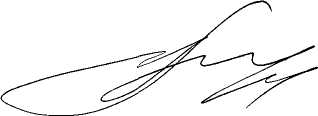 О согласовании замены расчетной суммы первой части дотации на выравнивание бюджетной обеспеченности муниципальных районов (городских округов) на очередной 2012 финансовый год и плановый период 2013-2014 годов в полном объёме дополнительным нормативом отчислений от налога на доходы физических лиц